Persinformatie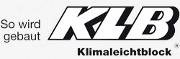 KLB Klimaleichtblock GmbH, Lohmannstraße 31, 56626 AndernachAfdruk gratis. Voor bewijsexemplaar en vragen, zich wenden tot:dako pr, Manforter Straße 133, 51373 Leverkusen, tel.: +49 214 / 20 69 1010/16-08KLB Klimaleichtblock GmbHToekomstgerichte lichtbetonnen constructie in de etalageKLB als exposant in het “Innovatie Centrum Duurzaam Bouwen” in RotterdamInternationale showroom voor milieuvriendelijke bouwproducten: Aan het “Innovatie Centrum Duurzaam Bouwen” in Rotterdam komen politiek, research en industrie bij elkaar. De meest recente exposant is KLB-Klimaleichtblock, de grootste Duitse verkoopmaatschappij van lichtbeton. De onderneming uit Andernach (Rheinland-Pfalz) presenteert ter plaatse een zeer warmte-isolerende wandconstructie uit de metselsteen „KLB-Kalopor Ultra“ (thermische geleidingswaarde λR = 0,07 W/mK) en een mineralen isolatiebepleisteringsysteem van Proceram (Düsseldorf).Zonder extra isolatie, puur mineraal en uitermate duurzaam bereikt deze wandopbouw een uitstekende U-waarde van 0,20 W/m²K. Een variante met uit riempjes bestaande klinkers gaat in op de heersende bouwstijl in Nederland. Aanvullend vindt u aan de stand van KLB massieve bekistingsstenen met voorzetschaal, die statica, geluids- en warmtebescherming met elkaar verbinden.Rotterdam is voor de warenhandel van de EU-landen de poort naar de wereld. Aan de grootste diepwaterhaven van Europa werden in 2015 ongeveer 466 miljoen ton goederen gelost. Niet ver van de dokken en lastkranen bevindt zich een belangrijke expositieruimte voor de bouwindustrie: het Innovatie Centrum Duurzaam Bouwen. Als showroom met afwisselende exposanten en als platform voor de dialoog brengt het vertegenwoordigers uit politiek, research en industrie samen. Een expositieruimte krijgen daar echter alleen ondernemingen die over bijzonder milieuvriendelijke producten beschikken. Als grootste Duitse verkoopmaatschappij van lichtbeton steltKLB-Klimaleichtblock nu ter plaatse zijn duurzame metselstenen met behulp van verschillende wandvarianten voor.Uitermate warmte-isolerend en duurzaamDaarvoor werd een modelwand uit „KLB-Kalopor Ultra“-stenen met geïntegreerde isolatiemateriaaldeeltjesuit mineraalwol gebouwd. Als hoek gemetseld, worden hier verschillende uitvoeringsvarianten getoond: op de linkerhelft van de voorzijde wordt een mineralen isolatiebepleisteringsysteem van de fabrikant Proceram gebruikt. Het harmoniseert uitstekend met de uitermate warmte-isolerende eigenschappen van de metselsteen. De combinatie van beide bouwmaterialen maakt een U-waarde van 0,20 W/m²K mogelijk – en dat zonder bijkomend warmte-isolerend compoundsysteem (WDVS). Dat maakt de constructie niet alleen slanker, maar ook uitvoeringsvriendelijker en praktisch onderhoudsvrij. De rechterhelft van de voorzijde is met klinkerriempjes uitgevoerd. “Met de klinkerswillen we tonen dat onze lichtbetonnen stenen ook zeer goed in de favoriete bouwwijze van Nederland uitgevoerd kunnen worden”, aldus Dipl.-Ing. Andreas Krechting, Directeur van KLB-Klimaleichtblock. De achterzijde van de modelwand blijft echter zonder bovenbepleistering of klinkers. Hier wordt het geheim in de lichtbetonnen stenen reeds aan het oppervlak duidelijk: haar poreuze structuur maakt luchtpenetratie mogelijk die in de zomer tegen oververhitting beschermt en in de winter warmte in het metselwerk bindt. Rein mineralen isolatiemateriaaldeeltjes uitsteenwol in de „KLB-Kalopor Ultra“ onderbreken bovendien de warmtestroom en verbeteren daarmee het reeds hoge isolatievermogen van de buitenwand.Mantelbetonwand met extra isolatieAls aanvulling op de modelwand stelt KLB ook huiseigen bekistingsstenen met voorzetschaal voor. De binnenschaal van deze lichtbetonnen stenen vormt doorlopende vulkanalen die met gegoten beton opgevuld worden. De bijkomende buitenschaal neemt een minerale isolatielaag op zodat de gemaakte mantelbetonwand over een zeer hoge mate aan draagvermogen, geluidsbescherming en warmtebescherming beschikt. Deze combinatie is bijvoorbeeld uitstekend geschikt voor het gebruik van de stenen in de constructie van woningen met verschillende verdiepingen. Voor vragen over massief lichtbetonnen metselwerk kunnen bezoekers aan de KLB-stand met medewerkers uit de praktijk praten. Brochures staan in de Duitse en Nederlandse taal ter beschikking. Meer informatie krijgen geïnteresseerde bouwspecialisten per fax (+49 2632–2577770) of per e-mail (info@klb.de).ca. 4.000 tekensDeze tekst kan ook online opgeroepen worden op www.klb-klimaleichtblock.de (Rubriek: Nieuw) of op www.dako-pr.de.Teksten onder foto’s[16-08 Expositieterrein]Bouwproducten met toekomst: het “Innovatie Centrum Duurzaam Bouwen” in Rotterdam beschikt over een showroom voor zeer duurzame producten. KLB stelt daar nu lichtbetonnen metselstenen die een hoge bouwtechnische en duurzame kwaliteit hebben.Foto: Innovatie Centrum Duurzaam Bouwen, Rotterdam[16-08 Modelwand]KLB-Klimaleichtblock is nu exposant in het “Innovatie Centrum Duurzaam Bouwen” in Rotterdam. Een modelwand toont ter plaatse de zeer warmte-solerende „KLB-Kalopor UItra“ in combinatie met thermische isolatiebepleistering en klinkers.Foto: KLB Klimaleichtblock [16-08 Bekistingssteen met voorzetschaal]KLB-bekistingsstenen met voorzetschaal: De betonkern van de bekistingsteen garandeert de beste waarden bij statica en geluidsbescherming. De buitenste kamer dient voor de opname van een kleine mineralen isolatielaag, die het isolatievermogen van het metselwerk duidelijk verhoogt.Foto: KLB Klimaleichtblock Voor vragen kunt u zich wenden tot